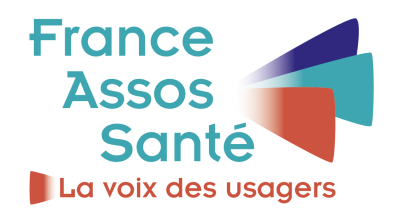 DÉCLARATION D’INDÉPENDANCE DES ASSOCIATIONS MEMBRES OU CANDIDATES À L’UNION NATIONALE DES ASSOCIATIONS AGRÉÉES DU SYSTÈME DE SANTÉDéclaration à remplir par le-la responsable de l’association adhérenteJe soussigné-e, ……………………………………………………………………………………………………………Président-e de l’association……………………………………………………………………………………………Certifie sur l’honneur l’exactitude des renseignements suivants :Sur l’association Objet social :Membres du bureau (et leur situation sociale) : Sur les ressources de l’association (pour les trois dernières années)PRODUIRE EN ANNEXE LE BUDGET TOTAL DE L’ASSOCIATION PAR ANNÉE D’EXERCICE (BILAN ET COMPTE D’EXPLOITATION) DES TROIS DERNIÈRES ANNÉESSur les liens d’intérêts non-financiersLiens éventuels avec un syndicat, think tank, parti politique, association, etc.Présence de professionnels de santé ou de l’action sociale au sein des instances de gouvernance de l’associationParticipation de professionnels de santé (en ou hors activité) ou de l’action sociale aux instances de gouvernance de l’association (indiquer le nombre et le pourcentage par rapport à la totalité des membres des instances de gouvernances) :Pièces à joindre à la présente déclaration :Nom, prénom et profession des membres du conseil d’administration de l’association ;Présentation de l’association et des principaux motifs d’adhésion ;Budget total de l’association par année d’exercice (bilan et compte d’exploitation) des trois dernières années ;Dernière version des statuts publiés au Journal officiel ;Agrément santé (décision d’agrément et formulaire de demande) ;Lettre d’engagement prévue à l’article 1.1 du règlement intérieur de l’UNAASS.Mentions légalesLes informations recueillies seront informatisées et cette déclaration pourra être publiée sur le site internet de l’Union. L’Union, par l’intermédiaire de son Comité de déontologie et de prévention des conflits, est responsable du traitement ayant pour finalité la vérification de l’indépendance de l’association en confrontant les liens déclarés, aussi bien financiers que non financiers (notamment liens éventuels avec un syndicat, think tank, parti politique, association, présence de professionnels de santé ou de l’action sociale au sein des instances de gouvernance de l’association) aux objectifs de la mission de l’association envisagée au sein de l’Union au sein de l’Union. Conformément aux dispositions de la loi n° 78-17 du 6 janvier 1978 modifiée relative à l’informatique, aux fichiers et aux libertés, vous disposez d’un droit d’accès et de rectification des données vous concernant ; Vous pouvez exercer ce droit en envoyant un mél à l’adresse suivante : deontologie@france-assos-sante.org.La présente déclaration doit être actualisée dès qu’une modification intervient, et au minimum annuellement même sans modification.Toute déclaration mensongère est susceptible d’entraîner la radiation de l’association après avis du comité de déontologie. Aux termes de l’article L.441-1 du Code pénal « Constitue un faux toute altération frauduleuse de la vérité, de nature à causer un préjudice et accomplie par quelque moyen que ce soit, dans un écrit ou tout autre support d'expression de la pensée qui a pour objet ou qui peut avoir pour effet d'établir la preuve d'un droit ou d'un fait ayant des conséquences juridiques. Le faux et l'usage de faux sont punis de trois ans d'emprisonnement et de 45 000 euros d'amende. »Fait à 	 Le 	Signature obligatoire(mention non rendue publique)Ressources pour l’année ….Ressources pour l’année ….Ressources pour l’année ….Ressources pour l’année ….SourceIdentité des financeursMontant du financement, dons, etc.Pourcentage du budget total Cotisations des adhérentsSubventions publiquesDons et Legs (locaux, matériels, etc.)Financements privésActivités économiques de l’associationAutres sources de financements TOTAL DES RESSOURCES DE L’ANNÉE …… :TOTAL DES RESSOURCES DE L’ANNÉE …… :TOTAL DES RESSOURCES DE L’ANNÉE …… :TOTAL DES RESSOURCES DE L’ANNÉE …… :Ressources pour l’année ….Ressources pour l’année ….Ressources pour l’année ….Ressources pour l’année ….SourceIdentité des financeursMontant du financement, dons, etc.Pourcentage du budget total Cotisations des adhérentsSubventions publiquesDons et Legs (locaux, matériels, etc.)Financements privésActivités économiques de l’associationAutres sources de financements TOTAL DES RESSOURCES DE L’ANNÉE …… :TOTAL DES RESSOURCES DE L’ANNÉE …… :TOTAL DES RESSOURCES DE L’ANNÉE …… :TOTAL DES RESSOURCES DE L’ANNÉE …… :Ressources pour l’année ….Ressources pour l’année ….Ressources pour l’année ….Ressources pour l’année ….SourceIdentité des financeursMontant du financement, dons, etc.Pourcentage du budget total Cotisations des adhérentsSubventions publiquesDons et Legs (locaux, matériels, etc.)Financements privésActivités économiques de l’associationAutres sources de financements TOTAL DES RESSOURCES DE L’ANNÉE …… :TOTAL DES RESSOURCES DE L’ANNÉE …… :TOTAL DES RESSOURCES DE L’ANNÉE …… :TOTAL DES RESSOURCES DE L’ANNÉE …… :Organisme (syndicat, think tank, parti ou mouvement politique, association, fondation, etc.)Nature du lien (soutien politique, collaboration, etc.) Période